ИСКОВОЕ ЗАЯВЛЕНИЕо взыскании алиментов на содержание супруга    «___»_________ ____ г. я и _________ (ФИО ответчика) вступили в брак. Проживаем совместно по адресу _________ (если супруги проживают раздельно, указать период и причины).    Ответчик имеет стабильный постоянный доход, в среднем ежемесячно в размере _______ руб. Денежные средства, получаемые ответчиком, тратятся им только на его личные нужды, общего семейного бюджета у нас нет с _________ (указать, с какого периода нет общего совместного бюджета, причины этого).   Я не имею возможности обеспечить себя самостоятельно, поскольку _________ (указать причины нуждаемости истца в получении алиментов от супруга). Мои доходы состоят из _________ (указать источники дохода истца) и составляют _______ руб. ежемесячно. Мои необходимые ежемесячные расходы составляют в среднем _______ руб., которые необходимо тратить на _________ (указать необходимые расходы истца на питание, одежду, лекарства, жилье и другое). Мне постоянно не хватает _______ руб. в месяц.    Ответчик знает о моем трудном материальном положении, однако никаких мер не предпринимает. Мои просьбы о предоставлении материального содержания в добровольном порядке проигнорированы. Попытки заключить соглашение об уплате алиментов результата не дали. Свой отказ ответчик мотивирует тем, что _________ (указать причины отказа ответчика оказывать материальную помощь добровольно).    Прожиточный минимум в _________ (наименование субъекта РФ, где проживает истец) составляет _______ руб., за ____ квартал ____ года. Указанный размер установлен на основании _________ (указать нормативный акт). С учетом материального положения сторон, размер алиментов в твердой денежной сумме должен быть установлен в размере ____ (указать размер твердой денежной суммы в долях к прожиточному минимуму, например, ½ или 1,5 или 2).    С учетом возможного изменения потребительских цен в период взыскания алиментов по решению суда, необходимо определить механизм индексации взысканных судом алиментов в твердой денежной сумме, исходя из изменения размера прожиточного минимума. (Подробнее о размере алиментов, исходя из прожиточного минимума, можно посмотреть Исковое заявление алименты в твердой денежной сумме).    На основании изложенного, руководствуясь статьями 89, 91, 117 Семейного кодекса РФ, статьями 131-132 Гражданского процессуального кодекса РФ,Прошу:Взыскать с _________ (ФИО ответчика) в пользу _________ (ФИО истца)  ежемесячно алименты в твердой денежной сумме ____ (указать размер твердой денежной суммы в долях к прожиточному минимуму) на содержание супруга с «___»_________ ____ г. по «___»_________ ____ г.Установить, что взысканные судом алименты подлежат индексации исходя из изменения величины прожиточного минимума на территории  _________ (указать  субъект РФ или в целом по Российской Федерации).Перечень прилагаемых к заявлению документов (копии по числу лиц, участвующих в деле):Копия искового заявленияКопия свидетельства о заключении бракаКопия свидетельства о рождении ребенка (детей)Документы, подтверждающие нуждаемость истца в получении содержанияДокументы, подтверждающие доходы истцаДокументы, подтверждающие размер доходов ответчикаДокументы, подтверждающие размер необходимого обеспечения истцаДругие документы, подтверждающие основания искового заявления о взыскании алиментов на содержание супругаДата подачи заявления «___»_________ ____ г.                   Подпись истца _______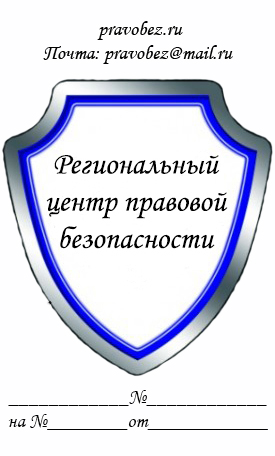 Мировому судье судебного участка
№ _____ по городу_____________
Истец: _______________________
(ФИО полностью, адрес)
Ответчик: _____________________
(ФИО полностью, адрес)